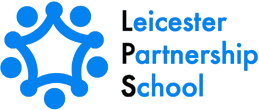 Curriculum Policy/Curriculum StatementCURRICULUM POLICY-CURRICULUM STATEMENTCONTEXTStudents are referred to the LPS when they are experiencing difficulties in accessing or engaging with mainstream education. In all cases they have either been permanently excluded or are at risk of being permanently excluded from mainstream education.  However, it is our aim to work with mainstream schools to avoid permanent exclusion and for this reason the majority of our students are dual registered with us. Whether a student is permanently excluded or dual registered, it is our primary aim to return them to mainstream education or suitable alternative education provision. EDUCATIONAL PROGRAMMESWe offer a broad range of educational programmes, of varying lengths and educational content, which are tailored to meet the needs of individual students.   Our part time and short duration programmes are designed to re-engage students in education and learning and to return them to mainstream education as soon as possible.  The curriculum that we provide for these students is aimed at addressing the reasons for them being at risk of exclusion from mainstream education. The primary reason is, typically, their poor or challenging behaviour which can often be related to their poor social interaction skills or low academic ability.  We target students who have specific learning difficulties and provide them with additional support to overcome these difficulties, for example, we withdraw students who have specific learning needs, we provide a nurture programme for students who have social and emotional needs, we allocate additional resources to students who have social or pastoral needs and we address poor attendance by offering assisted travel and mentoring support and reward programmes when this is deemed to be required. We also offer provision to students who have identified SEND; the majority of these are undergoing EHCP assessments and some of these have EHCPs and are awaiting placement in a special school.  These students tend to be with us for extended periods of time so we offer them our broader and more specialised curriculum.  We also offer a range of programmes and interventions at KS4.  Some students may only be with us for a short time but the majority of our KS4 students remain with us for extended periods of time. We support students to access this provision by providing them with mentoring support and by monitoring their progress, achievement and attendance very carefully. We place a strong emphasis on developing our students’ personal safety skills and deliver and commission a range of sessions focussed on anti-bullying, cyber and internet safety, radicalisation and gang and knife crime. We provide our staff with regular updates so that they are able to support students and recognise signs that a child may be at risk of harm or abuse.KEY PRINCIPLESThere are 4 key principles underpinning the design of the LPS curriculum.It is a broad and balanced curriculum that is appropriately challenging with the foundation of it being its Intent, Implementation and Impact.It is an inclusive curriculum and therefore differentiated to meet the needs of individual students.It is a curriculum that is directly linked to Behaviour for Learning (REACH) And Assessment for Learning.It is a curriculum that ensures all students have access to support and extension opportunities to allow them to question, learn and be encouraged to make a meaningful contribution to society (BRITISH VALUES).It is a curriculum that enables students to achieve.THE CURRICULUMThe curriculum is broken down as follows:KS3-LESSONS PER WEEKPART-TIME PROGRAMMES- (2 DAY AND 1 DAY) FULL TIME PROGRAMMESThe day is made up of 5 x 45-minute lessons with a 15-minute Tutor Time taking place at the beginning of the day, after break and after lunch.On a Tuesday, Thursday and Friday afternoon identified students have the opportunity to access the Rewards programme if their performance during the previous week entitles them to do this.KS4- LESSONS PER WEEKThe day for the RAVE group is made up of 2 x 45 minute lessons and 2 x 1 hour lessons with an study period at the end of the day. One GCSE group runs on a Monday and Tuesday, with a different group running on a Wednesday and Thursday. The day for the GCSE group is made up of 2 x 60 minute lessons and 2 x 45 minute lessons with a study and tutor period taking place at the end of each day.  [This session may also be used to reward students’ achievements]There is a different Functional Skills group running each day. The day for this group is made up of 2 x 45 minute lessons and 2 x 1 hour lessons with a study and tutor period taking place at the end of each day.  [This session may also be used to reward students’ achievements]The remainder of the week for KS4 students is devoted to off-site vocational programmes.This Policy should be read in conjunction with the following LPS’ policies:Subject Policies Teaching and Learning PolicyAssessment Recording and Reporting PolicySEND PolicyMONITORING AND EVALUATIONThe monitoring and evaluation of this policy takes place through the following:Lesson ObservationsLearning WalksWork ScrutiniesPlanning ScrutiniesMarking ScrutiniesAssessment Tracking DataPerformance ManagementAppraisalsStaff MeetingsSchedule for Development, Monitoring and ReviewSchedule for Development, Monitoring and ReviewApproved by governors on:7th March 2024Implementation monitored by:Shaun WhittinghamReview arrangements:AnnuallyAll policies will be reviewed if there are any significant  developments or changes to legislationReviewed:The next review of this policy:March 2024March 25GROUP NAMEGP1–M/TGP2 –M/TGP 1-W/THGP2-W/TH1 DP-FRIGROUP NAMEASHBEECHASHBEECHPINESUBJECTASHBEECHASHBEECHPINEPD55552Sport22221Art11111Cooking11111Drama11111GROUP NAME5DP5DP 5DPSENDTRANSITIONSGROUP NAMECEDARELMMAPLEWILLOW OAKSUBJECTCEDARELMMAPLEWILLOW OAKEnglish55555Maths55555ICT33333Science11111PD55555Sport22222Art11111Cooking11111Drama11111Careers11111SUBJECTRAVEGCSE/BTECM/TGCSE/BTECT/FFUNCTIONAL SKILLSEnglish4221Maths4221ICT41Science44PSD51POST16 / EMPLOYABILITY3STUDY PERIOD5221